О внесении изменений в Порядок определения объема и условий предоставления государственным бюджетным и автономным учреждениям, 
в отношении которых функции и полномочия учредителя осуществляются Министерством образования и молодежной политики Свердловской области, субсидии на реализацию мероприятия (результата) 26 «Созданы базовые профессиональные образовательные организации, обеспечивающие поддержку региональных систем инклюзивного профессионального образования инвалидов на условиях софинансирования из федерального бюджета» комплекса процессных мероприятий 2 «Качество образования 
как основа благополучия» государственной программы Свердловской области «Развитие системы образования и реализация молодежной политики 
в Свердловской области», утвержденной постановлением Правительства Свердловской области от 19.12.2019 № 920-ПП «Об утверждении государственной программы Свердловской области «Развитие системы образования и реализация молодежной политики в Свердловской области», утвержденный приказом Министерства образования и молодежной политики Свердловской области от 16.02.2024 № 363-ДВ соответствии со статьей 101 Областного закона от 10 марта 1999 года 
№ 4-ОЗ «О правовых актах в Свердловской области»ПРИКАЗЫВАЮ:1. Внести в Порядок определения объема и условий предоставления государственным бюджетным и автономным учреждениям, в отношении которых функции и полномочия учредителя осуществляются Министерством образования 
и молодежной политики Свердловской области, субсидии на реализацию мероприятия (результата) 26 «Созданы базовые профессиональные образовательные организации, обеспечивающие поддержку региональных систем инклюзивного профессионального образования инвалидов на условиях софинансирования из федерального бюджета» комплекса процессных мероприятий 2 «Качество образования как основа благополучия» государственной программы Свердловской области «Развитие системы образования и реализация молодежной политики в Свердловской области», утвержденной постановлением Правительства Свердловской области от 19.12.2019 № 920-ПП «Об утверждении государственной программы Свердловской области «Развитие системы образования и реализация молодежной политики в Свердловской области», утвержденный приказом Министерства образования и молодежной политики Свердловской области 
от 16.02.2024 № 363-Д «Об утверждении Порядка определения объема и условий предоставления государственным бюджетным и автономным учреждениям, 
в отношении которых функции и полномочия учредителя осуществляются Министерством образования и молодежной политики Свердловской области, субсидии на реализацию мероприятия (результата) 26 «Созданы базовые профессиональные образовательные организации, обеспечивающие поддержку региональных систем инклюзивного профессионального образования инвалидов на условиях софинансирования из федерального бюджета» комплекса процессных мероприятий 2 «Качество образования как основа благополучия» государственной программы Свердловской области «Развитие системы образования и реализация молодежной политики в Свердловской области», утвержденной постановлением Правительства Свердловской области от 19.12.2019 № 920-ПП «Об утверждении государственной программы Свердловской области «Развитие системы образования и реализация молодежной политики в Свердловской области» («Официальный интернет-портал правовой информации Свердловской области» (www.pravo.gov66.ru), 2024, 21 февраля, № 41962), изменения, изложив его в новой редакции (приложение).2. Отделу профессионального образования направить настоящий приказ 
в Управление выпуска правовых актов Губернатора Свердловской области 
и Правительства Свердловской области для регистрации и последующего размещения на «Официальном интернет-портале правовой информации» (www.pravo.gov.ru), а также направить настоящий приказ для опубликования 
на «Официальном интернет-портале правовой информации Свердловской области» (www.pravo.gov66.ru) в течение 3 дней со дня его принятия.Приложение 
к приказу Министерства образования и молодежной политики Свердловской области 
от ______________ № ___________ ПОРЯДОКопределения объема и условий предоставления государственным бюджетным и автономным учреждениям, в отношении которых функции 
и полномочия учредителя осуществляются Министерством образования 
и молодежной политики Свердловской области, субсидии на реализацию мероприятия (результата) 26 «Созданы базовые профессиональные образовательные организации, обеспечивающие поддержку региональных систем инклюзивного профессионального образования инвалидов,
на условиях софинансирования из федерального бюджета» комплекса процессных мероприятий 2 «Качество образования как основа благополучия» государственной программы Свердловской области «Развитие системы образования и реализация молодежной политикив Свердловской области», утвержденной постановлением Правительства Свердловской области от 19.12.2019 № 920-ПП «Об утверждении государственной программы Свердловской области «Развитие системы образования и реализация молодежной политики в Свердловской области»1. Настоящий порядок устанавливает порядок определения объема и условия предоставления государственным бюджетным и автономным учреждениям, 
в отношении которых функции и полномочия учредителя осуществляются Министерством образования и молодежной политики Свердловской области 
(далее – учреждение, Министерство), субсидии на реализацию мероприятия (результата) 26 «Созданы базовые профессиональные образовательные организации, обеспечивающие поддержку региональных систем инклюзивного профессионального образования инвалидов, на условиях софинансирования 
из федерального бюджета» комплекса процессных мероприятий 2 «Качество образования как основа благополучия» государственной программы Свердловской области «Развитие системы образования и реализация молодежной политики
в Свердловской области», утвержденной постановлением Правительства Свердловской области от 19.12.2019 № 920-ПП «Об утверждении государственной программы Свердловской области «Развитие системы образования и реализация молодежной политики в Свердловской области» (далее – субсидия), в соответствии с абзацем вторым пункта 1 статьи 781 Бюджетного кодекса Российской Федерации.2. Предоставление субсидий учреждениям осуществляется за счет средств федерального и областного бюджетов в соответствии с законом Свердловской области об областном бюджете на соответствующий финансовый год и плановый период в пределах лимитов бюджетных обязательств на реализацию мероприятия (результата) 26 «Создание базовых профессиональных образовательных организаций, обеспечивающих поддержку региональных систем инклюзивного профессионального образования инвалидов, на условиях софинансирования 
из федерального бюджета» комплекса процессных мероприятий 2 «Качество образования как основа благополучия» государственной программы Свердловской области «Развитие системы образования и реализация молодежной политики в Свердловской области», утвержденной постановлением Правительства Свердловской области от 19.12.2019 № 920-ПП «Об утверждении государственной программы Свердловской области «Развитие системы образования и реализация молодежной политики в Свердловской области» (далее – мероприятие, государственная программа).3. Целью предоставления субсидии является создание и развитие базовых профессиональных образовательных организаций, обеспечивающих поддержку региональных систем инклюзивного профессионального образования инвалидов (далее – БПОО), в целях обеспечения условий для обучения инвалидов, в том числе детей-инвалидов, и лиц с ограниченными возможностями здоровья (далее – обучающиеся с инвалидностью и ОВЗ) по образовательным программам среднего профессионального образования и программам профессиональной подготовки 
по профессиям рабочих, должностям служащих, профессиональной ориентации обучающихся с инвалидностью и ОВЗ в целях выбора ими профессии (специальности) с учетом их способностей и склонностей, организации сопровождения обучающихся с инвалидностью и ОВЗ в Свердловской области 
в процессе получения ими профессионального образования, профессионального обучения и содействия в последующем трудоустройстве.4. Органом государственной власти Свердловской области, до которого 
в соответствии с бюджетным законодательством Российской Федерации 
как получателя бюджетных средств доведены в установленном порядке лимиты бюджетных обязательств на предоставление субсидий на соответствующий финансовый год и плановый период, является Министерство.5. Субсидия предоставляется Министерством БПОО на осуществление расходов (возмещение ранее произведенных расходов), связанных с реализацией мероприятия государственной программы, на:1) приобретение товаров, оплату работ, услуг, направленных 
на повышение доступности зданий и доступности образовательного процесса для обучающихся с инвалидностью и ОВЗ, в том числе на оснащение зданий специальным оборудованием для обучающихся с инвалидностью и ОВЗ;2) приобретение автотранспортных средств для подвоза обучающихся 
с инвалидностью и ОВЗ в образовательную организацию, к местам проведения мероприятий для обучающихся с инвалидностью и ОВЗ, в том числе конкурсов профессионального мастерства, профориентационных мероприятий;3) оплату командировочных расходов (в том числе проживания, проезда, суточных) работникам БПОО для участия во всероссийских мероприятиях 
по вопросам инклюзивного профессионального образования, очного повышения квалификации по вопросам инклюзивного профессионального образования;4) проведение ремонтных работ помещений, в том числе на приведение помещений в соответствие с брендбуком, утвержденным Министерством просвещения Российской Федерации или иными уполномоченными организациями;5) приобретение товаров, оплату работ (услуг) для оснащения специальным оборудованием для осуществления образовательной деятельности для обучающихся с инвалидностью и ОВЗ с учетом их образовательных потребностей и возможностей.6. Размер субсидии определяется проектно-сметным методом, методом сопоставимых рыночных цен (анализа рынка), нормативным или затратным методами.7. Для получения субсидии в соответствующем году учреждение предоставляет в Министерство в срок не позднее 10 рабочих дней с даты направления Министерством в адрес учреждения уведомления о перечне документов, необходимых для реализации мероприятия в соответствующем году, заявку на предоставление субсидии, содержащую:1) для приобретения товаров, работ, услуг (за исключением ремонтных работ):план по реализации мероприятия (приложение № 1);смету расходов по реализации мероприятия (с обоснованием расходов), плановые значения результатов предоставления субсидии (приложение № 2);2) для проведения ремонтных работ:перечень объектов, подлежащих ремонту;акты обследования и дефектные ведомости для объектов, подлежащих ремонту;локальный сметный расчет на выполнение ремонтных работ.8. Учреждение, подавшее в Министерство заявку на предоставление субсидии, должно соответствовать на первое число месяца, предшествующего месяцу, в котором планируется заключение соглашения о предоставлении субсидии, следующим требованиям:1) отсутствие неисполненной обязанности по уплате налогов, сборов, страховых взносов, пеней, штрафов, процентов, а также отрицательное сальдо единого налогового счета в соответствии с законодательством Российской Федерации о налогах и сборах; 2) отсутствие просроченной задолженности по возврату в областной бюджет субсидий, предоставленных в соответствии с иными правовыми актами, 
за исключением случаев предоставления субсидии на осуществление мероприятий 
по реорганизации или ликвидации учреждения, предотвращение аварийной (чрезвычайной) ситуации, ликвидацию последствий и осуществление восстановительных работ в случае наступления аварийной (чрезвычайной) ситуации, погашение задолженности по судебным актам, вступившим в законную силу, исполнительным документам, а также иных случаев, установленных федеральными законами, нормативными правовыми актами Правительства Российской Федерации, Правительства Свердловской области;3) включение в перечень учреждений – исполнителей мероприятия государственной программы, утвержденный правовым актом Министерства.9. Отдел профессионального образования Министерства (далее – курирующий отдел), государственное казенное учреждение Свердловской области «Хозяйственно-эксплуатационное управление Министерства образования 
и молодежной политики Свердловской области» (далее – ГКУ СО «Хозяйственно-эксплуатационное управление»1) обеспечивают оценку предоставленных учреждением документов, расчет размера субсидии, установление значений результатов предоставления субсидии, инициируют рассмотрение вопроса 
о предоставлении субсидии на комиссии по реализации государственной программы (далее – комиссия) в срок не позднее 10 рабочих дней после поступления документов от учреждения.10. Расчет размера субсидии осуществляется на основании смет, представленных в соответствии с пунктом 7 настоящего порядка, с учетом объемов лимитов бюджетных обязательств, доведенных до Министерства 
в соответствующем финансовом году.11. Решение о предоставлении субсидии принимается комиссией.12. Основаниями для отказа учреждению в предоставлении субсидии являются:1) непредставление (представление не в полном объеме) документов, установленных пунктом 7 настоящего порядка;2) несоответствие учреждения требованиям, предусмотренным
пунктом 8 настоящего порядка;3) недостоверность информации, содержащейся в документах, представленных учреждением;4) отсутствие свободных лимитов бюджетных обязательств.13. Министерство в течение 10 рабочих дней после принятия комиссией решения о предоставлении субсидии, которое оформляется протоколом заседания комиссии, издает приказ о предоставлении субсидии учреждению.Подготовку проектов приказов Министерства о предоставлении субсидии осуществляет курирующий отдел.14. Субсидия предоставляется на основании соглашения о предоставлении 
из областного бюджета государственному бюджетному (автономному) учреждению Свердловской области субсидии на реализацию мероприятия, заключенного между Министерством и учреждением (далее – соглашение). Соглашение заключается 
в форме электронного документа с использованием государственной интегрированной информационной системы управления общественными финансами «Электронный бюджет» в соответствии с типовой формой, утвержденной Министерством финансов Российской Федерации.15. Заключение соглашения между Министерством и учреждением обеспечивается бюджетным отделом Министерства. Бюджетный отдел Министерства в течение 10 рабочих дней после издания приказа Министерства 
о предоставлении субсидии направляет учреждению проект соглашения 
о предоставлении субсидии._____________________1В части проведения ремонтных работ.16. Субсидия предоставляется в соответствии с графиком перечисления субсидии, установленным соглашением.17. Результат предоставления субсидии: созданы БПОО.Показатели, необходимые для достижения результата предоставления субсидии устанавливаются соглашением из следующего перечня:1) количество зданий, обеспеченных элементами доступности;2) количество помещений, оснащенных специальным оборудованием для инвалидов;3) количество приобретенных автотранспортных средств для обеспечения передвижения обучающихся с инвалидностью и ОВЗ;4) количество работников БПОО, принявших участие во всероссийских мероприятиях по вопросам инклюзивного образования;5) количество педагогов БПОО, прошедших повышение квалификации;6) количество помещений, приведенных в соответствие с брендбуком, утвержденным Министерством просвещения Российской Федерации или иными уполномоченными организациями;7) число участников мероприятий профессиональной ориентации для обучающихся с инвалидностью и ОВЗ в целях выбора профессии (специальности) 
с учетом их способностей и склонностей;8) количество объектов, в отношении которых произведены ремонтные работы;9) доля студентов из числа инвалидов и лиц с ограниченными возможностями здоровья, обучавшихся по образовательным программам среднего профессионального образования, выбывших по причине академической неуспеваемости;10) темп роста или снижения численности инвалидов и лиц с ограниченными возможностями здоровья, принятых на обучение по образовательным программам среднего профессионального образования (по отношению к значению показателя предыдущего года).18. Отчетность о результатах выполнения условий соглашения представляется учреждением в отдел бухгалтерского учета и отчетности Министерства единовременно в течение 10 рабочих дней после выполнения 
в полном объеме мероприятий, предусмотренных настоящим соглашением, 
по формам, приведенным в приложениях № 3 и 4 к настоящему порядку.Отчетность о достижении результатов предоставления субсидии подлежит согласованию в курирующем отделе и ГКУ СО «Хозяйственно-эксплуатационное управление».19. Не использованные в текущем финансовом году остатки средств субсидии подлежат перечислению учреждением в областной бюджет в срок до 15 марта очередного финансового года.20. Возврат субсидии учреждением в текущем финансовом году возможен только при принятии решения Министерства об уменьшении объема субсидии 
и заключении соответствующего дополнительного соглашения к соглашению 
в течение 10 рабочих дней после заключения дополнительного соглашения.21. Порядок принятия Министерством решения о наличии или отсутствии потребности в направлении не использованных в текущем финансовом году остатков средств субсидии на достижение целей, установленных 
при предоставлении субсидии, утверждается приказом Министерства.22. Оценка достижения учреждением значений результатов предоставления субсидии осуществляется Министерством при принятии отчетности 
по исполнению соглашения, а также при проведении в соответствии с бюджетным законодательством Российской Федерации контрольных мероприятий 
на основании ежегодных планов контрольных мероприятий и при наличии оснований во внеплановом порядке.23. При выявлении нарушений, связанных с недостижением результатов предоставления субсидии, в течение 10 рабочих дней со дня выявления Министерством принимается решение о возврате средств субсидии в форме приказа Министерства.Подготовку проекта приказа Министерства о возврате средств субсидии осуществляет курирующий отдел.Объем средств, подлежащих возврату, рассчитывается по формуле:Vвозврата=(VсубсидииKM/N)0,1, где: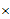 Vсубсидии – размер субсидии, предоставленной учреждению;M – количество результатов предоставления субсидии, по которым индекс, отражающий уровень недостижения i-го результата предоставления субсидии, имеет положительное значение;N – общее количество результатов предоставления субсидии;K – коэффициент возврата субсидии.При расчете объема средств, подлежащих возврату, в размере субсидии, предоставленной учреждению (Vсубсидии), не учитывается размер остатка субсидии, не использованного по состоянию на 1 января года, следующего за годом предоставления субсидии, потребность в котором не подтверждена Министерством.Коэффициент возврата субсидии (K) рассчитывается по формуле:K=SUMDi/M, где:Di – индекс, отражающий уровень недостижения i-го результата предоставления субсидии.При расчете коэффициента возврата субсидии используются только положительные значения индекса, отражающего уровень недостижения
i-го результата предоставления субсидии.Индекс, отражающий уровень недостижения i-го результата предоставления субсидии (Di), определяется по формуле:Di=1-Ti/Si, где:Ti – фактически достигнутое значение i-го результата предоставления субсидии на отчетную дату;Si – плановое значение i-го результата предоставления субсидии.Подготовку в адрес учреждения требования Министерства о возврате средств субсидии обеспечивает бюджетный отдел Министерства по форме, приведенной
в приложении № 5 к настоящему порядку.Требование о возврате средств субсидии направляется Министерством
в адрес учреждения в течение 10 рабочих дней со дня принятия решения о возврате субсидии.Средства субсидии подлежат возврату учреждением в областной бюджет
в течение 10 рабочих дней со дня получения соответствующего требования Министерства о возврате средств субсидии. При невозврате средств субсидии
в указанный срок Министерство принимает меры по взысканию подлежащих возврату в областной бюджет средств субсидии в судебном порядке.24. Контроль за соблюдением учреждением целей, условий и порядка предоставления субсидии осуществляется Министерством.Министерство после представления учреждением отчетов, а также по иным основаниям, предусмотренным соглашением, проводит обязательные проверки соблюдения целей, условий и порядка предоставления субсидии.При выявлении Министерством нарушений целей, условий и порядка предоставления субсидии, материалы проверок направляются в Министерство финансов Свердловской области.Субсидия подлежит возврату учреждением в областной бюджет в течение
10 рабочих дней со дня получения соответствующего требования Министерства
о возврате средств субсидии.Требование о возврате средств субсидии направляется Министерством учреждению в течение 10 рабочих дней со дня выявления нарушений условий, целей и порядка предоставления субсидии.При невозврате субсидии в срок, указанный в части четвертой настоящего пункта, Министерство принимает меры по взысканию подлежащих возврату
в областной бюджет средств субсидии в судебном порядке.25. Контроль за соблюдением учреждением целей, условий и порядка предоставления субсидии осуществляется также органами государственного финансового контроля в соответствии с законодательством Российской Федерации на основании ежегодных планов контрольных мероприятий и, при наличии оснований, во внеплановом порядке.Приложение № 1 
к Порядку определения объема 
и условий предоставления государственным бюджетным 
и автономным учреждениям, 
в отношении которых функции 
и полномочия учредителя осуществляются Министерством образования и молодежной политики Свердловской области, субсидии 
на реализацию мероприятия (результата) 26 «Созданы базовые профессиональные образовательные организации, обеспечивающие поддержку региональных систем инклюзивного профессионального образования инвалидов, на условиях софинансирования из федерального бюджета» комплекса процессных мероприятий 2 «Качество образования как основа благополучия» государственной программы Свердловской области «Развитие системы образования 
и реализация молодежной политики в Свердловской области», утвержденной постановлением Правительства Свердловской области от 19.12.2019 № 920-ПП 
«Об утверждении государственной программы Свердловской области «Развитие системы образования 
и реализация молодежной политики в Свердловской области»ФормаПЛАН по реализации мероприятия (результата) 26 «Созданы базовые профессиональные образовательные организации, обеспечивающие поддержку региональных систем инклюзивного профессионального образования инвалидов, на условиях софинсирования из федерального бюджета» комплекса процессных мероприятий 2 «Качество образования 
как основа благополучия» государственной программы 
Свердловской области «Развитие системы образования и реализация молодежной политики в Свердловской области», в 20____ годуРуководитель ________________      ___________________________                                                                                     (подпись)                         (расшифровка подписи)Главный бухгалтер ________________      ___________________________                                                                                                           (подпись)                          (расшифровка подписи)Приложение № 2 
к Порядку определения объема 
и условий предоставления государственным бюджетным 
и автономным учреждениям, 
в отношении которых функции 
и полномочия учредителя осуществляются Министерством образования и молодежной политики Свердловской области, субсидии 
на реализацию мероприятия (результата) 26 «Созданы базовые профессиональные образовательные организации, обеспечивающие поддержку региональных систем инклюзивного профессионального образования инвалидов, на условиях софинансирования из федерального бюджета» комплекса процессных мероприятий 2 «Качество образования как основа благополучия» государственной программы Свердловской области «Развитие системы образования и реализация молодежной политики 
в Свердловской области», утвержденной постановлением Правительства Свердловской области от 19.12.2019 № 920-ПП 
«Об утверждении государственной программы Свердловской области «Развитие системы образования 
и реализация молодежной политики 
в Свердловской области»ФормаПЛАНОВЫЕ ЗНАЧЕНИЯ 
результатов предоставления субсидии на реализацию мероприятия (результата) 26 «Созданы базовые профессиональные образовательные организации, обеспечивающие поддержку региональных систем инклюзивного профессионального образования инвалидов, на условиях софинансирования из федерального бюджета» комплекса процессных мероприятий 2 «Качество образования как основа благополучия» государственной программы Свердловской области «Развитие системы образования и реализация молодежной политики в Свердловской области», в 20__году______________________________________________________________________________________________________(наименование государственного учреждения Свердловской области)Руководитель ________________      ___________________________                                      (подпись)                                (расшифровка подписи)Приложение № 3 
к Порядку определения объема и условий предоставления государственным бюджетным и автономным учреждениям, 
в отношении которых функции 
и полномочия учредителя осуществляются Министерством образования и молодежной политики Свердловской области, субсидии на реализацию мероприятия (результата) 26 «Созданы базовые профессиональные образовательные организации, обеспечивающие поддержку региональных систем инклюзивного профессионального образования инвалидов, на условиях софинансирования из федерального бюджета» комплекса процессных мероприятий 2 «Качество образования как основа благополучия» государственной программы Свердловской области «Развитие системы образования 
и реализация молодежной политики 
в Свердловской области», утвержденной постановлением Правительства Свердловской области от 19.12.2019 
№ 920-ПП «Об утверждении государственной программы Свердловской области «Развитие системы образования 
и реализация молодежной политики 
в Свердловской области»ФормаОТЧЕТ 
о достижении значений результатов предоставления субсидии на реализацию мероприятия (результата) 26 «Созданы базовые профессиональные образовательные организации, обеспечивающие поддержку региональных систем инклюзивного профессионального образования инвалидов, на условиях софинансирования из федерального бюджета» комплекса процессных мероприятий 2 «Качество образования как основа благополучия» государственной программы Свердловской области «Развитие системы образования и реализация молодежной политики в Свердловской области», по соглашению от____________ № ____________________________________________________________________________________________________________________________________________________________(наименование государственного учреждения Свердловской области)«________» ____________ 20____ г.Руководитель ________________ ___________________________                                     (подпись)                        (расшифровка подписи)Главный бухгалтер ________________ ___________________________                                                (подпись)                       (расшифровка подписи)Приложение № 4 
к Порядку определения объема и условий предоставления государственным бюджетным и автономным учреждениям, в отношении которых функции и полномочия учредителя осуществляются Министерством образования и молодежной политики Свердловской области, субсидии на реализацию мероприятия (результата) 26 «Созданы базовые профессиональные образовательные организации, обеспечивающие поддержку региональных систем инклюзивного профессионального образования инвалидов, на условиях софинансирования 
из федерального бюджета» комплекса процессных мероприятий 2 «Качество образования как основа благополучия» государственной программы Свердловской области «Развитие системы образования 
и реализация молодежной политики 
в Свердловской области», утвержденной постановлением Правительства Свердловской области от 19.12.2019 № 920-ПП 
«Об утверждении государственной программы Свердловской области «Развитие системы образования и реализация молодежной политики в Свердловской области»ФормаОТЧЕТо расходах на реализацию мероприятий, источником финансового обеспечения которых является субсидия 
на реализацию мероприятия (результата) 26 «Созданы базовые профессиональные образовательные организации, обеспечивающие поддержку региональных систем инклюзивного профессионального образования инвалидов, 
на условиях софинансирования из федерального бюджета» комплекса процессных мероприятий 2 «Качество образования как основа благополучия» государственной программы Свердловской области «Развитие системы образования и реализация молодежной политики в Свердловской области», 
по соглашению от _____________ № __________________________________________________________________________________________________________________(наименование государственного учреждения Свердловской области)«_______» _____________ 20____г.Руководитель ________________ ______________________________                                 (подпись)           (расшифровка подписи)Главный бухгалтер __________________ ________________________________                                              (подпись)               (расшифровка подписи)Приложение № 5 
к Порядку определения объема 
и условий предоставления государственным бюджетным 
и автономным учреждениям, 
в отношении которых функции 
и полномочия учредителя осуществляются Министерством образования и молодежной политики Свердловской области, субсидии 
на реализацию мероприятия (результата) 26 «Созданы базовые профессиональные образовательные организации, обеспечивающие поддержку региональных систем инклюзивного профессионального образования инвалидов, на условиях софинансирования из федерального бюджета» комплекса процессных мероприятий 2 «Качество образования как основа благополучия» государственной программы Свердловской области «Развитие системы образования 
и реализация молодежной политики 
в Свердловской области», утвержденной постановлением Правительства Свердловской области от 19.12.2019 № 920-ПП 
«Об утверждении государственной программы Свердловской области «Развитие системы образования 
и реализация молодежной политики 
в Свердловской области»ФормаТРЕБОВАНИЕо возврате средств субсидии на реализацию мероприятия (результата) 26 «Созданы базовые профессиональные образовательные организации, обеспечивающие поддержку региональных систем инклюзивного профессионального образования инвалидов, на условиях софинсирования
из федерального бюджета» комплекса процессных мероприятий 2 «Качество образования как основа благополучия» государственной программы Свердловской области «Развитие системы образования и реализация молодежной политики в Свердловской области»,за _______ год«___» ______________ 20___ годаНаименование государственного органа, осуществляющего функции 
и полномочия учредителя: ______________________________________________________________________                                              (наименование государственного органа)Реквизиты решения о возврате средств субсидии (вид документа, наименование, дата, регистрационный номер):______________________________________________________________________.Руководитель (уполномоченное лицо)государственного органа,осуществляющего функции и полномочия учредителя) ___________ __________________________                                                           (подпись)                 (расшифровка подписи)Исполнитель _____________ __________________________                                    (подпись)                    (расшифровка подписи)Телефон: ____________________МинистрЮ.И. БиктугановНомер строкиНаименование этапа мероприятия (работы)Контрольные точки (даты)Перечень подтверждающих документов12341.Номер строкиНаименование мероприятияРезультат предоставления субсидииРезультат предоставления субсидииРезультат предоставления субсидииПлановый срок достижения значения результата предоставления субсидии (дд.мм.гггг)Номер строкиНаименование мероприятиянаименованиеединица измеренияплановое значениеПлановый срок достижения значения результата предоставления субсидии (дд.мм.гггг)1234561.Номер строкиНаименование мероприятияСрок исполненияСрок исполненияРезультат предоставления субсидии (нарастающим итогом)Результат предоставления субсидии (нарастающим итогом)Результат предоставления субсидии (нарастающим итогом)Результат предоставления субсидии (нарастающим итогом)ПоясненияНомер строкиНаименование мероприятияпланфактпоказательединица измеренияпланфактПояснения123456789Номер строкиНаименование субсидииАналитический код субсидииПлан 
(рублей)Фактические расходы (рублей)Остаток 
(рублей)1234561.2.Номер строкиАналитический код субсидииНаименование направления (мероприятия)Объем средств, подлежащих возврату(рублей)1.Часть субсидии, подлежащая возврату в связи 
с недостижением результатов предоставления субсидии2.3.Всего подлежит возврату